Вебинар 
«Новые подходы к организации мини-музеев 
как средства реализации ФГОС ДО»http://www.youtube.com/watch?v=n56ybF_tY5U 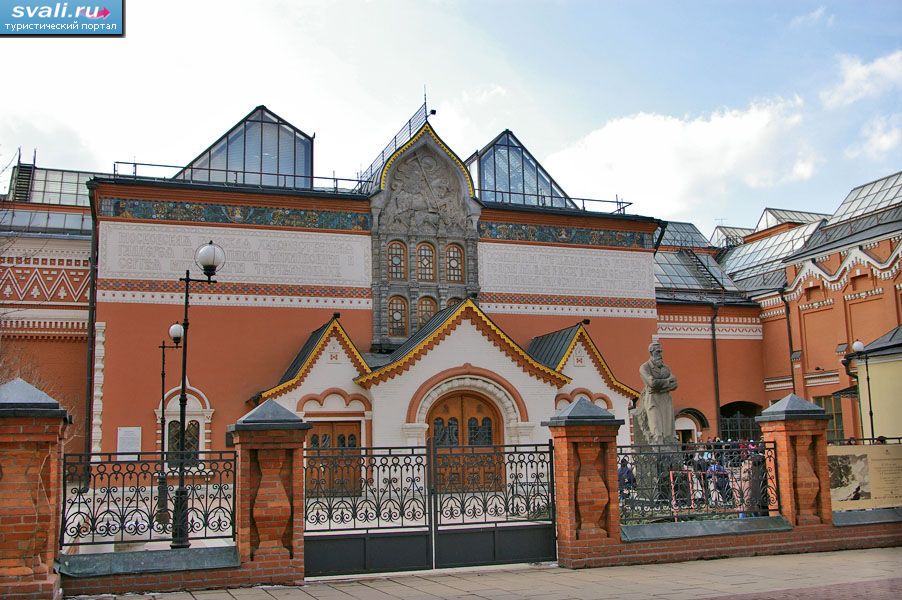 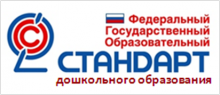 «Музейная педагогика: новые подходы к организации 
мини-музеев как средство реализации ФГОС ДО»Мини-музей – это выставка предметов. Выставки по определению Даля «это собрание каких-либо замечательных вещей».Цели и задачи мини-музеяРеализация направления «Музейная педагогика».Обогащение предметно-развивающей среды ДОУ.Обогащение воспитательно-образовательного пространства новыми формами.Формирование у дошкольников представлений о музеях. Расширение кругозора дошкольников.Развитие познавательных способностей и познавательной деятельности.Формирование проектно-исследовательских умений и навыков.Формирование самостоятельно анализировать и систематизировать полученные знания.Развитие творческого и логического мышления и воображения.Алгоритм создания мини-музея1 этап. Постановка целей и задач перед родителями воспитанников детского сада. Этот этап включает в себя проведение таких мероприятий, как: - родительские собрания;- консультации;- индивидуальная работа.2 этап. Выбор помещения. Необходимо учитывать количество посетителей и экспонатов.3 этап. Сбор экспонатов и регистрация их в каталоге.4 этап. Оформление мини-музея, которое требует соблюдения ряда условий:- оформление комнаты (уголка) с учётом эстетических норм;- наличие детской мебели для проведения игр, занятий;- соблюдение правил безопасности, гигиенических норм.5 этап. Разработка тематики и содержания экскурсий и занятий для ознакомления детей с экспонатами.6 этап. Разработка перспективно-тематического плана работы, 
в котором предусматривались не только занятии с детьми, 
но и мероприятия для родителей, а также конкурсы и выставки. Также материалы для проведения анкетирования, 
диагностики7 этап. Выбор экскурсоводов. Ими могут быть педагоги, старшие дошкольники или родители.8 этап. Открытие мини - музея с приглашением детей и их 
родителей.Примерная тематикаНародно-прикладное искусствоСкульптуры малых форм из различных видов материаловЖанры живописи: портрет, натюрморт, пейзаж, книжная графика различных художниковМузей игрушкиМузей истории создания книгиМузей различных животныхМузей одного образа (например: музей мяча, зонтичный музей, музей пасхального яйца, тарелок и т.д.)Музей боевой славыМузей музыкальных инструментовМузей природы (дерева, камня и т.д.)Музей часов, колокольчиковМузей опавших листьевМузей календаря, матрешкиМузей очков, шляпыМузей денег, хлебаФормы работы в мини-музеях Экскурсии с целью создания коллекцииЭкскурсии в музей с целью знакомства с историей того или иного предметаВстречи с родителями, работниками ближайшего социумаКонкурсы творческих рассказовВыставки семейных рисунков, фотографий, работ по лепке, аппликации, рисованиюВыставки ВикториныПроведение праздников, развлеченийСбор экспонатов, поисковая работаПрогулки, экскурсии с целью знакомства с достопримечательностямиАнкетирование родителей по теме мини-музеяТематические вечера, занятияТеатрализованная деятельностьИнтервьюрирование.Тематика, формы работы усложняются в зависимости 
от возраста. Образовательную деятельность можно 
спланировать и проводить 1 раз в неделю.